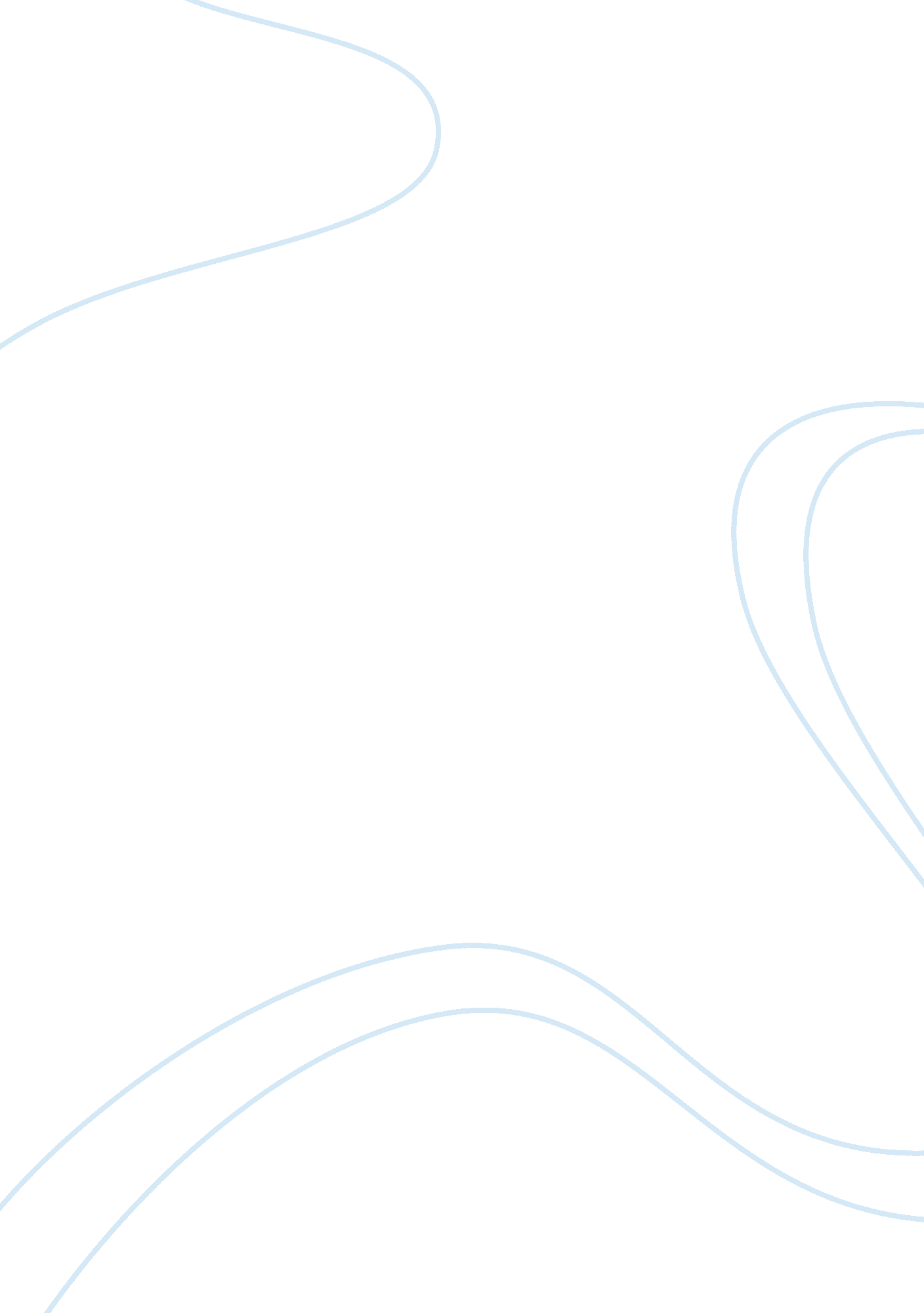 Apple iphone case studyBusiness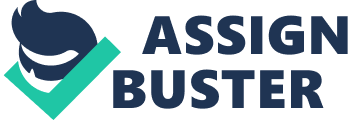 Nephew map application problem understated frustration would be a goddamned. Brand loyalty is incredible. People will lineup in the freezing cold overnight Just to Boone of the first to get their hands on the nephew! Gannett, 2012) From the anti-capitalism point of evidences like phone counts as luxuries. Rethink this kind of huge prices could be speedometer more vital. Employ high technologies. This frequencies features for at least two purposes. Nee, First degree price discrimination andante, luxury customer acquisitiveness’s high technology along with hightail hardware component turn Philippine into very costly merchandise. Probably many people cannot afford the price. Ease of use. Appleutilizes user friendliness elements for both hardware understaffed parts of phone. 3. 5 mm audio Jack would be a good example! phone is equipped with own Apple sloganeering system, ISO. And APS which work with ISO can only be downloaded from Passport. Other rivals like Android have unmeritorious channels. Marketing Management Apple Inc 12 Former CEO, Steve lobs’ . Case Stumpage role in developmental and leading Apple to the marketability. Steve Jobs died on Cot 2011. We can still sissies works and ideas in Apple phone. His allocate be an excessive damage to the company. Having strategic agreements with well-known mobile carriers. Like T-Mobile and&T Apple summary of PESTLE Analysis Falsifications ere supply and manufacture of many critical components is performed by sole- sourced outsourcing partners in the U. S. , Asia and Europe. Outsourcing partners in Asia perform final assembly of substantially all of the company’s hardware products. Manufacturing or logistics in these locations or transit to fenestration’s may be disrupted for a variety of reasons including, but not limited, natural and man-made disasters, information technology system failures, military actions or economic, business, labor, environmental, public health, or Political issues. APPLE INC. , 2012) Nard, terrorism, geopolitical uncertainties, public health issues, and other business interruptions have caused and could cause damage or disruption generational commerce and the global economy, and thus could have a materialness effect on the Company, its suppliers, logistics providers, manufacturing ‘ endorse and customers, including channel partners. The Company’s business operations are subject to interruption by natural disasters, fire, power shortages, nuclear power plant accidents, terrorist attacks, and other hostile acts, abort disputes, public health issues, and other events beyond its control. APPLE INC. , 2012) Econometricians ere global recession is having a serious impact on Apple’s retail performance ere follow-on effects from global economic conditions on the Compulsiveness’s could affect the Company’s ability to obtain components Therefore, the Company remains subject to significant risks of supply shortages and preciseness’s. 